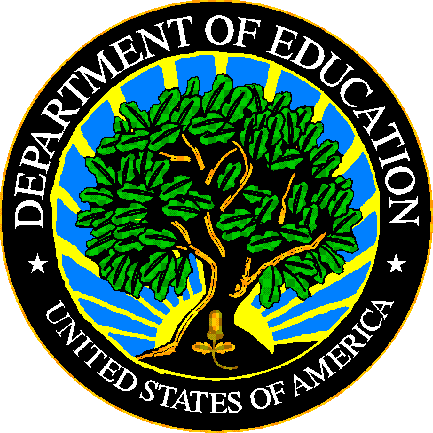  DEPARTMENT OF EDUCATIONEDFacts Submission SystemThis technical guide was produced under U.S. Department of Education Contract No.   ED-PEP-14-O-5013 with Applied Engineering Management Corporation.   served as the contracting officer’s representative.  No official endorsement by the U.S. Department of Education of any product, commodity, service or enterprise mentioned in this publication is intended or should be inferred.U.S. Department of EducationBetsy DeVosSecretary of EducationEDFactsRoss SantySystem OwnerThis technical guide is in the public domain.  Authorization to reproduce it in whole or in part is granted.  While permission to reprint this publication is not necessary, the citation should be: FILE 000 – File Name File Specifications - VXX.X (SY XXXX-XX), U.S. Department of Education, Washington, DC: EDFacts.  Retrieved [date] from the EDFacts Initiative Home Page.On request, this publication is available in alternate formats, such as Braille, large print, or CD Rom.  For more information, please contact the Department’s Alternate Format Center at (202) 260–0818.DOCUMENT CONTROLDOCUMENT INFORMATIONDOCUMENT HISTORYPREFACEThis document provides technical instructions for building files that are submitted through the Education Data Exchange Network (EDEN) Submission System (ESS).  The EDEN Submission System is an electronic system that facilitates the efficient and timely transmission of data from SEAs to the U.S. Department of Education. This document is to be used in coordination with other documentation posted on the EDFacts Initiative Home Page under EDFacts System Documentation, including:EDFacts Workbook – a reference guide to using the EDFactsSubmission System (ESS); particularly useful to new users; contains multiple appendices, including one that explains how to use the file specifications ESS User Guide – provides assistance to new users of the EDFacts Submission System (ESS); it addresses the basic mechanics of system access and data submission EDFacts Business Rules Guide – describes each business rule, including the error number, type, message, definition, edit logic, and the file specifications where the business rules are appliedPlease contact the Partner Support Center (PSC) with questions about the documents.  You will find contact information for PSC and each State EDFacts Coordinator on the EDFacts Contact Page.Data submitted through the ESS are authorized by an Annual Mandatory Collection of Elementary and Secondary Education Data Through EDFacts (OMB 1850-0925, expires 6/30/2020).  EDFacts is a U.S. Department of Education (ED) initiative to govern, acquire, validate, and use high-quality, kindergarten through grade 12 (K–12) performance data for education planning, policymaking, and management and budget decision-making to improve outcomes for students. EDFacts centralizes data provided by SEAs, LEAs and schools, and provides users with the ability to easily analyze and report data. This initiative has significantly reduced the reporting burden for state and local data producers, and has streamlined data collection, analysis and reporting functions at the federal, state and local levels.ContentsDOCUMENT CONTROL	iiPREFACE	iii1.0	PURPOSE	12.0	GUIDANCE FOR SUBMITTING THIS FILE	12.1	Changes from the SY 2017-18 File Specifications	12.2	Core Requirements for Submitting this File	12.3	Required Categories and Totals	32.4	Guidance	32.5	Definition	53.0	FILE NAMING CONVENTION	64.0	FIXED OR DELIMITED FILES	74.1	Header Record Definition	74.2	Data Record Definition	8APPENDIX – IDEA CROSSWALK	10PURPOSEThis document contains instructions for building files to submit EDFacts Data Group 683: Educational services during expulsion table. The definition for this data group is: The unduplicated number of children (students) who were removed for disciplinary reasons from their regular school program for the remainder of the school year or longer, including all removals resulting from violations of the Gun-Free Schools Act (GFSA) of 1994.The data collected using this file specification are required by the Individuals with Disabilities Education Act (IDEA), Section 618.  The data are also used for monitoring the programs and activities supported by IDEA.  The appendix contains a crosswalk between this file and the applicable sections of the OSEP legacy data collection Table 5 “Report of Children with Disabilities Subject to Disciplinary Removal.” The ED data stewarding office/s for this file: OSERS/OSEP.GUIDANCE FOR SUBMITTING THIS FILEThis section contains changes from the previous school year, core requirements for submitting this file, required categories and totals, and general guidance.Changes from the SY 2017-18 File SpecificationsOther than any editorial changes listed in the document history on page ii, there have been no changes to this file specification.Core Requirements for Submitting this FileThe following table contains the reporting period; the education units included or excluded, the type of count, and zero count reporting.Table 2.2-1: Core Reporting RequirementsRequired Categories and TotalsThe table below lists the combinations of the categories and totals that are expected to be submitted for the state and each LEA or school that should be included in the file. An “X” in the column indicates that the category value must be submitted when reporting that aggregation. The total indicator must be “N” (No). The abbreviations in the “Table Name” column represent the technical name of the data used in the file.Table 2.3–1: Required Categories and TotalsGuidanceThis section contains guidance for submitting this file in the format of questions and answers.When is this file due?This file is due the first Wednesday in November. Which students should be reported in this file?Report students in grades K through 12 without disabilities and children with disabilities (IDEA), ages 3 through 21 as of the child count date who were expelled from their regular school for disciplinary purposes, as defined in Section 2.5.Which students should not be reported in this file?Exclude parentally-placed private school students.How are student counts reported by disability status (IDEA)?Students who meet the definition of children with disabilities (IDEA) in the EDFacts Workbook should be reported as disability status, except those students who were parentally-placed in private schools.  Students who do not meet that definition should be reported as no disability status.Which children with disabilities (IDEA) are required to receive educational services after being expelled from regular school?Children with disabilities (IDEA) must receive educational services during any removal of more than 10 school days.Do other files collect related data?Yes.  There are several file specifications that are used to collect data on disciplinary removals of children with disabilities (IDEA). “IDEA Files – Discipline” in the EDFacts Workbook explains how these files relate to one another.The table below indicates other files in which these types of removals are reported.Table 2.4-1: Reporting of RemovalsDefinitionThe following definition supports this file:ExpulsionAn action taken by the local educational agency (LEA) removing a child from his/her regular school for disciplinary purposes for the remainder of the school year or longer in accordance with LEA policy.FILE NAMING CONVENTIONThe following file naming convention is to help identify files to provide technical assistance.A maximum of 25 characters (including the file extension) is allowed for the file name.The following is the naming convention for file submissions:sslevfilenamevvvvvvv.extTable 3.0-1: File Naming ConventionFIXED OR DELIMITED FILES This section describes the fixed file and delimited file specifications.  The fixed file and delimited files contain a header record followed by data records.  The file type is specified in the header record.The “Pop” column in the header and data records is coded as follows: M - Mandatory, this field must always be populated A - This field is populated in accordance with table 2.3-1 “Required Categories and Totals”O - Optional, data in this field are optionalHeader Record DefinitionThe header record is required and is the first record in every file submitted to the ESS.  The purpose of the header record is to provide information as to the file type, number of data records in the file, file name, file identifier, and file reporting period. Table 4.1–1: Header RecordBelow is an example of a header record.Table 4.1–2:  Header Record ExampleData Record DefinitionData records are required and immediately follow the header record in every file submitted to the ESS.  Data records provide counts for the specified category sets, subtotals and education unit totals.Table 4.2–1: Data Records Below is an example of a data record, this is the set of data that should be submitted for each education unit. See table 2.3-1.Table 4.2–2:  Data Record Example – LEA level APPENDIX – IDEA CROSSWALK This appendix contains the crosswalk for OSEP legacy Table 5 “Report of Children with Disabilities Subject to Disciplinary Removal.”The following file specifications were used to populate OSEP legacy Table 5:FS005 (DG512)FS006 (DG475)FS007 (DG476)FS088 (DG598)FS143 (DG682)FS144 (DG683)IDEA (Discipline – OSEP Legacy Table 5) Crosswalk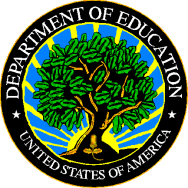 The Department of Education's mission is to promote student achievement and preparation for global competitiveness by fostering educational excellence and ensuring equal access.www.ed.govFS144 - Educational Services During Expulsion File SpecificationsSY 2018-19Title:FS144 - Educational Services During Expulsion File SpecificationsSecurity Level:Unclassified – For Official Use OnlyVersion NumberDateSummary of Change 1.0 – 14.0Versions 1.0 through 14.0 are used to build files for school years prior to SY 2018-19.15.0August 2018Updated for SY 2018-19.SEALEASchoolReporting PeriodSchool Year - Any 12-month periodSchool Year - Any 12-month periodEducation units includedInclude SEAOperational LEAs Education units not includedClosed, inactive, or future LEAs Type of countOnce Once for the LEA that is responsible for the studentZero countsRequired for all valid combinationsNot required; valid combinations for the state that are not included will be assumed to be zerosZero exceptions orNot applicableDisability Status (IDEA) – Your use of the permitted values must be consistent with responses to the EMAPS survey State Supplementary Survey (SSS) - IDEA.  ESS business rules exist that ensure that children with disabilities (IDEA) are reported as expelled if the state has indicated in the IDEA SSS that expulsion is allowed for CWD (IDEA) and that children with disabilities (IDEA) are not reported as expelled if the state has indicated in the IDEA SSS that expulsion not is allowed for CWD (IDEA).Disability Status (IDEA) – Your use of the permitted values must be consistent with responses to the EMAPS survey State Supplementary Survey (SSS) - IDEA.  ESS business rules exist that ensure that children with disabilities (IDEA) are reported as expelled if the state has indicated in the IDEA SSS that expulsion is allowed for CWD (IDEA) and that children with disabilities (IDEA) are not reported as expelled if the state has indicated in the IDEA SSS that expulsion not is allowed for CWD (IDEA).If an LEA had students with IEPs but no removals to report, the LEA can be left out of the fileMissingUse “-1” to report missing counts.Use “MISSING” when a category is not availableUse “-1” to report missing counts.Use “MISSING” when a category is not availableRelated metadata surveyThe responses to the EMAPS State Supplementary Survey – IDEA and the permitted values reported must align. See information related to EMAPS SSS_IDEA in Zero exceptions or Not applicable above.The responses to the EMAPS State Supplementary Survey – IDEA and the permitted values reported must align. See information related to EMAPS SSS_IDEA in Zero exceptions or Not applicable above.AggregationTable NameEducational ServicesDisability Status (IDEA)Total IndicatorCommentsCategory Set AEDUSERVICESXXNStudent Count by Educational Services by Disability Status (IDEA)Removal TypeFS005FS006FS007FS088FS143FS144Number of children removed to IAES, by type of removal (by school personnel, by hearing officer)Number children suspended or expelled, by method and cumulative length of removal (method - out-of-school suspensions / expulsions, in school suspensions) (length of removal - less than or equal to 10 days, greater than 10 days)Number of times children were removed by school personnel, by type of offense (drugs, weapons, serious bodily injury)Unduplicated number of children who were subject to any kind of disciplinary removal, by cumulative length of removal (1 day or less, 2 through 10 days, greater than 10 days) Number of times children were subject to any kind of disciplinary removal Unduplicated number of children removed for disciplinary reasons, by educational services provided (received educational services, did not receive educational services)ExpulsionsXXXXOut-of-school suspensionsXXXIn-school suspensionsXXXUnilateral removals by school personnelXXXXRemovals by hearing officerXXXWhereMeansLimit in charactersssUSPS State Abbreviation2levAbbreviation for level:SEA for a State Education Agency levelLEA for a Local Education Agency level3filenameEDUSERVIC9vvvvvvvAlphanumeric string designated by the SEA to uniquely identify the individual submission (e.g., ver0001, v010803)7.extExtension identifying the file format:.txt – fixed .csv – comma delimited.tab – tab delimited4Data Element NameStart
PositionLengthTypePopDefinition / CommentsPermitted Values AbbreviationsFile Type150StringMIdentifies the type of file being submitted.  SEA EDUCATIONAL SERVICESLEA EDUCATIONAL SERVICESTotal Records in File5110NumberMThe total number of Data Records contained in the file.  The header record is NOT included in this count.File Name 6125StringMThe file name including extension, the same as the external file name.   See section 3.0File Identifier8632StringMAny combination of standard characters to further identify the file as specified by the SEA (e.g., a date, person’s name, and version number).File Reporting Period1189StringMThe school year for which data are being reported. The required format is "CCYY–CCYY" or "CCYY CCYY", where either a hyphen or a space separates the beginning and ending years. 2018-2019OR2018 2019Filler127198StringMLeave filler field blank.Carriage Return / Line Feed (CRLF)3251MFormatFile Type,Total Records in File,File Name,File Identifier,File Reporting Period,Filler,Carriage Return / Line Feed (CRLF)ExampleLEA EDUCATIONAL SERVICES,15,euleaEDUSERVICv000001.csv,characters to identify file,2018-2019,¶Data Element NameStart
PositionLengthTypePopDefinition / CommentsPermitted Values AbbreviationsFile Record Number110NumberMA sequential number assigned by the State that is unique to each row entry within the file.DG 559
State Code112StringMThe two-digit American National Standards Institute (ANSI) code for the state, District of Columbia, and the outlying areas and freely associated areas of the United States.For a list of valid State Codes, refer to the EDFacts Workbook.DG 570
State Agency Number132StringMA number used to uniquely identify state agencies.  This ID cannot be updated through this file.  01 – State Education AgencyDG4
LEA Identifier (State)1514StringMThe identifier assigned to a local education agency (LEA) by the state education agency (SEA).  Also known as State LEA Identification Number (ID).  This data element cannot be updated through this file.SEA level – BlankFiller2920StringMLeave filler field blank.Table Name4920StringMSee table 2.3-1 Required Categories and TotalsEDUSERVICESDisability Status (IDEA)6915StringMAn indication of whether children (students) are children with disabilities (IDEA).WODIS – Children without disabilitiesWDIS – Children with one or more disabilities (IDEA)MISSING Educational Services8415StringMAn indication of whether children (students) received educational services when removed from the regular school for disciplinary reasons.SERVPROV – Received educational servicesSERVNOTPROV – Did not receive educational servicesFiller9915StringMLeave filler field blank.Total Indicator1141StringMAn indicator that defines the count level.  See table 2.3-1 Required Categories and TotalsN – Specifies detail levelExplanation115200StringOText field for state use.Student Count31510NumberMCarriage Return / Line Feed (CRLF)3251MAggregation ExampleFormatFile Record Number,State Code,State Agency Number,LEA Identifier (State),Filler,Table Name,Disability Status (IDEA),Educational Services,Filler,Total Indicator,Explanation,Student Count,Carriage Return / Line Feed (CRLF)Category Set A1,80,01,00610ATKINSDIS,,EDUSERVICES,WDIS,SERVPROV,,N,,100¶IDEA Data Collection DescriptionTable SectionLocation (column, row, cell)EDFacts File SpecEDFacts Data GroupCategory SetDisciplinary Removal Type by DisabilityAUnilateral Removals to an Interim Alternative Educational Setting by School PersonnelA.1# of childrenA.1.A005512AA.1.ARow 14, Total cell005512Subtotal 1# of Removals for DrugsA.1.B007476AA.1.BRow 14, Total cell007476Subtotal 1# of Removals for WeaponsA.1.C007476AA.1.CRow 14, Total cell007476Subtotal 1# of Removals for Serious Bodily InjuryA.1.D007476AA.1.DRow 14, Total cell007476Subtotal 1Removals to an Interim Alternative Educational Setting based on a Hearing Officer Determination Regarding Likely Injury - # of childrenA.2005512AA.2Row 14, Total cell005512Subtotal 1Out-of-School Suspensions or ExpulsionsA.3# of children with Out-of-School Suspensions/Expulsions Totaling < 10 daysA.3.A006475AA.3.ARow 14, Total cell006475Subtotal 1# of children with Out-of-School Suspensions/Expulsions Totaling > 10 daysA.3.B006475AA.3.BRow 14, Total cell006475Subtotal 1In-School SuspensionsA.4# of children with In-School Suspensions Totaling < 10 daysA.4.A006475AA.4.ARow 14, Total cell006475Subtotal 1# of children with In-School Suspensions Totaling > 10 daysA.4.B006475AA.4.BRow 14, Total cell006475Subtotal 1Disciplinary RemovalsA.5Total Disciplinary RemovalsA.5.A143682AA.5.ARow 14, Total cell143682Total of the Education Unit# of children with Disciplinary Removals Totaling 1 DayA.5.B088598AA.5.BRow 14, Total cell088598Subtotal 1# of children with Disciplinary Removals Totaling 2 – 10 daysA.5.C088598AA.5.CRow 14, Total cell088598Subtotal 1# of children with Disciplinary Removals Totaling > 10 daysA.5.D088598AA.5.DRow 14, Total cell088598Subtotal 1Disciplinary Removal Type by Race/EthnicityBUnilateral Removals to an Interim Alternative Educational Setting by School PersonnelB.1# of childrenB.1.A005512BB.1.ARow 8, Total cell005512Subtotal 1# of Removals for DrugsB.1.B007476BB.1.BRow 8, Total cell007476Subtotal 1# of Removals for WeaponsB.1.C007476BB.1.CRow 8, Total cell007476Subtotal 1# of Removals for Serious Bodily InjuryB.1.D007476BB.1.DRow 8, Total cell007476Subtotal 1Removals to an Interim Alternative Educational Setting based on a Hearing Officer Determination Regarding Likely Injury - # of childrenB.2005512BB.2Row 8, Total cell005512Subtotal 1Out-of-School Suspensions/ExpulsionsB.3# of children with Out-of-School Suspensions/Expulsions Totaling < 10 daysB.3.A006475BB.3.ARow 8, Total cell006475Subtotal 1# of children with Out-of-School Suspensions/Expulsions Totaling > 10 daysB.3.B006475BB.3.BRow 8, Total cell006475Subtotal 1In-School SuspensionsB.4# of children with In-School Suspensions Totaling < 10 daysB.4.A006475BRow 8, Total cell006475Subtotal 1# of children with In-School Suspensions Totaling > 10 daysB.4.B006475BB.4.BRow 8, Total cell006475Subtotal 1Disciplinary RemovalsB.5Total Disciplinary RemovalsB.5.A143682BB.5.ARow 8, Total cell143682Total of the Education Unit# of children with Disciplinary Removals Totaling 1 Day B.5.B088598BB.5.BRow 8, Total cell088598Subtotal 1# of children with Disciplinary Removals Totaling 2-10 DaysB.5.C088598BB.5.CRow 8, Total cell088598Subtotal 1# of children with Disciplinary Removals Totaling > 10 DaysB.5.D088598BB.5.DRow 8, Total cell088598Subtotal 1Disciplinary Removal Type by Gender (Sex)CUnilateral Removals to an Interim Alternative Educational Setting by School PersonnelC.1# of childrenC.1.A005512CC.1.ARow 3, Total cell005512Subtotal 1# of Removals for DrugsC.1.B007476CC.1.BRow 3, Total cell007476Subtotal 1# of Removals for WeaponsC.1.C007476CC.1.CRow 3, Total cell007476Subtotal 1# of Removals for Serious Bodily InjuryC.1.D007476CC.1.DRow 3, Total cell007476Subtotal 1Removals to an Interim Alternative Educational Setting based on a Hearing Officer Determination Regarding Likely Injury - # of childrenC.2005512CC.2Row 3, Total cell005512Subtotal 1Out-of-School Suspensions/ExpulsionsC.3# of children with Out-of-School Suspensions/Expulsions Totaling < 10 daysC.3.A006475CC.3.ARow 3, Total cell006475Subtotal 1# of children with Out-of-School Suspensions/Expulsions Totaling > 10 daysC.3.B006475CC.3.BRow 3, Total cell006475Subtotal 1In-School SuspensionsC.4# of children with In-School Suspensions Totaling < 10 daysC.4.A006475CC.4.ARow 3, Total cell006475Subtotal 1# of children with In-School Suspensions Totaling > 10 daysC.4.B006475CC.4.BRow 3, Total cell006475Subtotal 1Disciplinary RemovalsC.5Total Disciplinary RemovalsC.5.A143682CC.5.ARow 3, Total cell143682Total of the Education Unit# of children with Disciplinary Removals Totaling 1 dayC.5.B088598CC.5.BRow 3, Total cell088598Subtotal 1# of children with Disciplinary Removals Totaling 2 - 10 daysC.5.C088598CC.5.CRow 3, Total cell088598Subtotal 1# of children with Disciplinary Removals Totaling > 10 daysC.5.D088598CC.5.DRow 3, Total cell088598Subtotal 1Disciplinary Removal Type by Limited English Proficiency StatusDUnilateral removals to an Interim Alternative Educational Setting by School PersonnelD.1# of childrenD.1.A005512DD.1.ARow 3, Total cell005512Subtotal 1# removals for DrugsD.1.B007476DD.1.BRow 3, Total cell007476Subtotal 1# removals for WeaponsD.1.C007476DD.1.CRow 3, Total cell007476Subtotal 1# removals for Serious Bodily InjuryD.1.D007476DD.1.DRow 3, Total cell007476Subtotal 1Removals to an Interim Alternative Educational Setting Based on a Hearing Officer Determination Regarding Likely Injury - # of childrenD.2005512DD.2Row 3, Total cell005512Subtotal 1Out-of-School Suspensions/ExpulsionsD.3# of children with Out-of-School Suspensions/Expulsions Totaling < 10 daysD.3.A006475DD.3.ARow 3, Total cell006475Subtotal 1# of children with Out-of-School Suspensions/Expulsions Totaling > 10 daysD.3.B006475DD.3.BRow 3, Total cell006475Subtotal 1In-School SuspensionsD.4# of children with In-School Suspensions Totaling < 10 daysD.4.A006475DD.4.ARow 3, Total cell006475Subtotal 1# of children with In-School Suspensions Totaling > 10 daysD.4.B006475DD.4.BRow 3, Total cell006475Subtotal 1Discipline Removals D.5Total Disciplinary Removals D.5.A143682DD.5.ARow 3, Total cell143682Total of the Education Unit# of children with Disciplinary Removals Totaling 1 dayD.5.B088598DD.5.BRow 3, Total cell088598Subtotal 1# of children with Disciplinary Removals Totaling 2 - 10 daysD.5.C088598DD.5.CRow 3, Total cell088598Subtotal 1# of children with Disciplinary Removals Totaling > 10 daysD.5.D088598DD.5.DRow 3, Total cell088598Subtotal 1Children Subject to Expulsion with & without Educational Services by Disability StatusE144683AReceived Educational Services During ExpulsionE.6.A144683ADid not receive educational services during expulsionE.6.B144683ARow 3, Total cell144683A